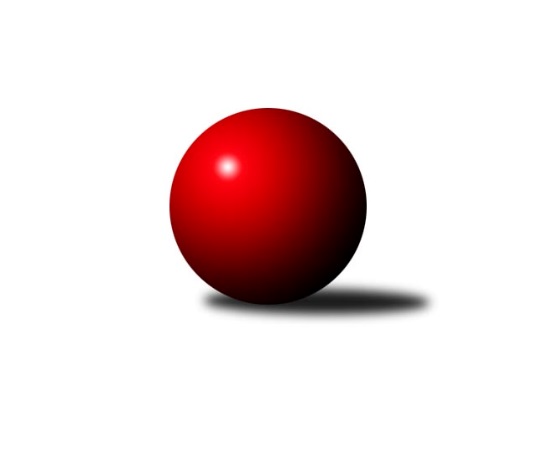 Č.22Ročník 2023/2024	15.3.2024Nejlepšího výkonu v tomto kole: 2650 dosáhlo družstvo: TJ Sparta Kutná Hora ADivize AS 2023/2024Výsledky 22. kolaSouhrnný přehled výsledků:TJ Sokol Benešov B	- AC Sparta Praha A	5:3	2587:2566	6.5:5.5	13.3.SK Meteor Praha A	- TJ Sokol Brandýs n. L. A	6:2	2640:2576	9.0:3.0	13.3.KK Vlašim A	- TJ Lhotka A	8:0	2568:2454	9.0:3.0	15.3.TJ Astra A	- KK Slavoj C	5:3	2588:2509	8.0:4.0	15.3.TJ AŠ Mladá Boleslav 	- KK Kosmonosy B	2:6	2538:2642	3.0:9.0	15.3.TJ Neratovice	- KK Konstruktiva Praha B	5:3	2564:2511	7.0:5.0	15.3.TJ Sparta Kutná Hora A	- TJ Sokol Praha-Vršovice A	7:1	2650:2525	7.0:5.0	15.3.Tabulka družstev:	1.	KK Konstruktiva Praha B	22	16	1	5	118.5 : 57.5 	164.0 : 100.0 	 2585	33	2.	TJ Sokol Benešov B	22	14	1	7	98.0 : 78.0 	136.0 : 128.0 	 2573	29	3.	KK Kosmonosy B	22	13	0	9	103.5 : 72.5 	143.5 : 120.5 	 2581	26	4.	KK Vlašim A	22	12	1	9	98.0 : 78.0 	142.5 : 121.5 	 2493	25	5.	KK Slavoj C	22	11	3	8	89.0 : 87.0 	115.0 : 149.0 	 2546	25	6.	TJ Sparta Kutná Hora A	21	12	0	9	92.0 : 76.0 	124.0 : 128.0 	 2549	24	7.	TJ Sokol Praha-Vršovice A	22	11	2	9	95.5 : 80.5 	140.0 : 124.0 	 2531	24	8.	AC Sparta Praha A	22	11	1	10	90.5 : 85.5 	148.5 : 115.5 	 2579	23	9.	TJ Astra A	22	10	0	12	84.5 : 91.5 	134.0 : 130.0 	 2505	20	10.	SK Meteor Praha A	22	7	3	12	77.0 : 99.0 	127.5 : 136.5 	 2542	17	11.	TJ Lhotka A	21	7	1	13	62.0 : 106.0 	112.5 : 139.5 	 2491	15	12.	TJ Sokol Brandýs n. L. A	22	7	1	14	81.0 : 95.0 	135.0 : 129.0 	 2520	15	13.	TJ AŠ Mladá Boleslav	22	7	1	14	68.0 : 108.0 	109.0 : 155.0 	 2520	15	14.	TJ Neratovice	22	7	1	14	66.5 : 109.5 	104.5 : 159.5 	 2486	15Podrobné výsledky kola:	 TJ Sokol Benešov B	2587	5:3	2566	AC Sparta Praha A	Petr Červ	 	 192 	 183 		375 	 1:1 	 391 	 	185 	 206		Vojtěch Krákora	Petr Brabenec	 	 228 	 215 		443 	 1:1 	 432 	 	212 	 220		Jiří Neumajer	Dušan Dvořák	 	 228 	 213 		441 	 1:1 	 442 	 	232 	 210		Petr Neumajer	Marek Červ	 	 225 	 199 		424 	 2:0 	 393 	 	224 	 169		Pavel Pavlíček	Ladislav Kalous	 	 256 	 199 		455 	 1:1 	 448 	 	227 	 221		Václav Klička	Jiří Kočí	 	 227 	 222 		449 	 0.5:1.5 	 460 	 	238 	 222		Petr Hartinarozhodčí: Karel DrábekNejlepší výkon utkání: 460 - Petr Hartina	 SK Meteor Praha A	2640	6:2	2576	TJ Sokol Brandýs n. L. A	Tereza Hrbková	 	 225 	 216 		441 	 2:0 	 419 	 	208 	 211		František Čvančara	Ctirad Dudycha	 	 231 	 228 		459 	 2:0 	 430 	 	210 	 220		Pavel Holec	Pavel Novák	 	 217 	 223 		440 	 2:0 	 408 	 	211 	 197		Martin Šmejkal	Martin Boháč	 	 181 	 227 		408 	 1:1 	 410 	 	201 	 209		Pavel Kotek	Ivo Steindl	 	 216 	 191 		407 	 0:2 	 482 	 	229 	 253		Miloslav Rychetský	Pavel Plachý	 	 232 	 253 		485 	 2:0 	 427 	 	214 	 213		Karel Křenekrozhodčí: Ladislav ZahrádkaNejlepší výkon utkání: 485 - Pavel Plachý	 KK Vlašim A	2568	8:0	2454	TJ Lhotka A	Václav Tůma	 	 181 	 216 		397 	 1:1 	 395 	 	212 	 183		Jakub Nový	Ladislav Hlaváček	 	 222 	 239 		461 	 2:0 	 418 	 	184 	 234		Pavel Nový	Vlastimil Pírek	 	 193 	 216 		409 	 1:1 	 408 	 	226 	 182		Karel Nový	Jiří Kadleček	 	 214 	 199 		413 	 2:0 	 405 	 	211 	 194		Dušan Hejduk	Miroslav Pessr	 	 235 	 224 		459 	 2:0 	 419 	 	214 	 205		Dušan Hejduk	Josef Dotlačil	 	 223 	 206 		429 	 1:1 	 409 	 	200 	 209		Josef Hejdukrozhodčí: Václav TůmaNejlepší výkon utkání: 461 - Ladislav Hlaváček	 TJ Astra A	2588	5:3	2509	KK Slavoj C	Radovan Šimůnek	 	 229 	 238 		467 	 2:0 	 387 	 	204 	 183		Jiří Kašpar	Jakub Vodička	 	 182 	 229 		411 	 1:1 	 425 	 	213 	 212		Viktor Jungbauer	Petr Seidl	 	 209 	 238 		447 	 2:0 	 421 	 	192 	 229		Anton Stašák	Tomáš Hroza	 	 214 	 205 		419 	 0:2 	 427 	 	219 	 208		Petr Sedláček	Jaroslav Dryák	 	 219 	 216 		435 	 1:1 	 447 	 	232 	 215		Jan Bürger	Daniel Veselý	 	 204 	 205 		409 	 2:0 	 402 	 	203 	 199		Miroslav Bubeníkrozhodčí: Jaroslav DryákNejlepší výkon utkání: 467 - Radovan Šimůnek	 TJ AŠ Mladá Boleslav 	2538	2:6	2642	KK Kosmonosy B	Petr Horáček	 	 181 	 220 		401 	 0:2 	 442 	 	220 	 222		Jan Kocurek	Jiří Samolák	 	 165 	 218 		383 	 0:2 	 432 	 	204 	 228		Filip Bajer	Radek Horák	 	 200 	 219 		419 	 0:2 	 456 	 	214 	 242		Ondrej Troják	Pavel Horáček ml.	 	 218 	 228 		446 	 1:1 	 444 	 	227 	 217		Radek Tajč	Pavel Palaštuk	 	 211 	 210 		421 	 0:2 	 446 	 	212 	 234		Věroslav Řípa	Petr Palaštuk	 	 238 	 230 		468 	 2:0 	 422 	 	206 	 216		Jaroslav Doškářrozhodčí: Petr HoráčekNejlepší výkon utkání: 468 - Petr Palaštuk	 TJ Neratovice	2564	5:3	2511	KK Konstruktiva Praha B	Jan Kvapil	 	 232 	 223 		455 	 2:0 	 409 	 	205 	 204		Jakub Wrzecionko	Jaroslava Fukačová	 	 207 	 201 		408 	 1:1 	 412 	 	202 	 210		Andrea Axmanová	Eva Dvorská	 	 197 	 222 		419 	 1:1 	 418 	 	204 	 214		Jaroslav Pleticha st.	Petr Šteiner	 	 217 	 212 		429 	 2:0 	 400 	 	189 	 211		Eva Václavková	Jan Meščan	 	 198 	 215 		413 	 1:1 	 418 	 	206 	 212		Emilie Somolíková	Petr Vacek	 	 227 	 213 		440 	 0:2 	 454 	 	228 	 226		Michal Ostatnickýrozhodčí: Jan KozákNejlepší výkon utkání: 455 - Jan Kvapil	 TJ Sparta Kutná Hora A	2650	7:1	2525	TJ Sokol Praha-Vršovice A	Tomáš Jelínek	 	 213 	 246 		459 	 1:1 	 457 	 	232 	 225		Zbyněk Vilímovský	Vladimír Holý	 	 232 	 244 		476 	 2:0 	 413 	 	187 	 226		Jiří Rejthárek	Miroslav Kopecký	 	 184 	 192 		376 	 0:2 	 414 	 	216 	 198		Antonín Krejza	František Tesař	 	 231 	 224 		455 	 1:1 	 452 	 	225 	 227		Jiří Jabůrek	Jiří Barbora	 	 184 	 231 		415 	 1:1 	 388 	 	192 	 196		Pavel Grygar	Dušan Hrčkulák	 	 251 	 218 		469 	 2:0 	 401 	 	200 	 201		Martin Švedarozhodčí:  Vedoucí družstevNejlepší výkon utkání: 476 - Vladimír HolýPořadí jednotlivců:	jméno hráče	družstvo	celkem	plné	dorážka	chyby	poměr kuž.	Maximum	1.	Václav Klička 	AC Sparta Praha A	449.48	304.3	145.2	3.7	11/11	(488)	2.	Miloslav Rychetský 	TJ Sokol Brandýs n. L. A	448.78	298.2	150.6	3.4	12/12	(482)	3.	Michal Ostatnický 	KK Konstruktiva Praha B	448.72	302.8	145.9	2.7	11/11	(483)	4.	Zbyněk Vilímovský 	TJ Sokol Praha-Vršovice A	448.46	302.0	146.5	3.2	11/11	(488)	5.	Ivo Steindl 	SK Meteor Praha A	447.29	304.4	142.9	3.6	11/11	(504)	6.	Daniel Brejcha 	TJ Sparta Kutná Hora A	446.75	301.8	144.9	4.7	8/11	(488)	7.	Jan Kocurek 	KK Kosmonosy B	443.79	301.6	142.2	4.7	10/12	(497)	8.	Radek Tajč 	KK Kosmonosy B	443.65	298.5	145.2	3.2	11/12	(522)	9.	Karel Křenek 	TJ Sokol Brandýs n. L. A	443.33	295.6	147.7	3.2	12/12	(481)	10.	Vladimír Holý 	TJ Sparta Kutná Hora A	442.45	296.1	146.4	4.3	10/11	(496)	11.	Jiří Jabůrek 	TJ Sokol Praha-Vršovice A	442.02	299.9	142.2	3.8	11/11	(486)	12.	Emilie Somolíková 	KK Konstruktiva Praha B	440.79	294.0	146.8	4.0	10/11	(491)	13.	Petr Neumajer 	AC Sparta Praha A	439.63	297.8	141.9	5.4	11/11	(498)	14.	Viktor Jungbauer 	KK Slavoj C	438.81	300.9	137.9	5.2	8/11	(499)	15.	Jan Bürger 	KK Slavoj C	438.01	298.8	139.2	3.9	11/11	(529)	16.	Pavel Plachý 	SK Meteor Praha A	437.54	296.6	141.0	6.1	11/11	(496)	17.	Michal Hrčkulák 	TJ Sparta Kutná Hora A	437.50	297.6	139.9	3.6	9/11	(475)	18.	Věroslav Řípa 	KK Kosmonosy B	436.96	303.8	133.2	6.1	11/12	(495)	19.	Petr Brabenec 	TJ Sokol Benešov B	435.71	296.1	139.6	5.0	11/11	(471)	20.	Dušan Dvořák 	TJ Sokol Benešov B	433.71	299.3	134.4	5.9	11/11	(467)	21.	Jakub Wrzecionko 	KK Konstruktiva Praha B	433.66	293.2	140.5	2.8	11/11	(465)	22.	Anton Stašák 	KK Slavoj C	433.36	292.0	141.3	3.7	11/11	(495)	23.	Radek Horák 	TJ AŠ Mladá Boleslav 	433.00	300.3	132.7	5.5	12/12	(479)	24.	Petr Seidl 	TJ Astra A	432.94	304.1	128.8	5.7	10/12	(484)	25.	Petr Červ 	TJ Sokol Benešov B	432.78	293.6	139.2	4.0	11/11	(474)	26.	Ladislav Kalous 	TJ Sokol Benešov B	432.78	297.8	135.0	5.0	10/11	(483)	27.	Martin Boháč 	SK Meteor Praha A	431.76	293.4	138.4	5.1	11/11	(482)	28.	Josef Dotlačil 	KK Vlašim A	431.26	294.1	137.2	5.4	10/11	(484)	29.	Petr Hartina 	AC Sparta Praha A	430.99	298.3	132.7	5.1	8/11	(475)	30.	Jiří Kočí 	TJ Sokol Benešov B	430.54	295.6	134.9	5.9	9/11	(474)	31.	Daniel Veselý 	TJ Astra A	430.20	293.3	136.9	5.1	12/12	(484)	32.	Ondrej Troják 	KK Kosmonosy B	430.04	296.7	133.4	8.7	8/12	(474)	33.	Petr Palaštuk 	TJ AŠ Mladá Boleslav 	429.83	294.7	135.1	6.1	12/12	(492)	34.	Ladislav Zahrádka 	SK Meteor Praha A	429.24	296.6	132.7	5.8	11/11	(487)	35.	Petr Šteiner 	TJ Neratovice	428.92	293.8	135.1	6.3	8/11	(467)	36.	Andrea Axmanová 	KK Konstruktiva Praha B	428.61	294.7	133.9	5.3	10/11	(467)	37.	Dušan Hrčkulák 	TJ Sparta Kutná Hora A	428.00	294.5	133.6	5.0	10/11	(504)	38.	Petr Horáček 	TJ AŠ Mladá Boleslav 	427.69	299.9	127.8	8.6	9/12	(452)	39.	Ladislav Hlaváček 	KK Vlašim A	427.35	291.7	135.7	6.2	11/11	(485)	40.	Břetislav Vystrčil 	KK Kosmonosy B	426.70	294.5	132.2	7.3	10/12	(517)	41.	Dušan Hejduk 	TJ Lhotka A	425.71	297.3	128.4	6.4	7/10	(444)	42.	Jakub Nový 	TJ Lhotka A	425.26	294.6	130.6	9.0	9/10	(484)	43.	Pavel Grygar 	TJ Sokol Praha-Vršovice A	424.04	296.7	127.4	8.0	8/11	(475)	44.	Tomáš Zimmerhakl 	KK Kosmonosy B	423.45	291.3	132.1	6.6	8/12	(491)	45.	Eva Václavková 	KK Konstruktiva Praha B	422.89	290.2	132.7	5.5	11/11	(472)	46.	Jiří Neumajer 	AC Sparta Praha A	422.36	296.6	125.8	8.7	10/11	(492)	47.	Pavel Horáček  ml.	TJ AŠ Mladá Boleslav 	421.98	293.0	129.0	5.9	11/12	(467)	48.	Pavel Nový 	TJ Lhotka A	421.82	298.9	122.9	8.4	8/10	(468)	49.	Pavel Pavlíček 	AC Sparta Praha A	420.50	294.2	126.3	8.4	10/11	(468)	50.	Jakub Vodička 	TJ Astra A	420.35	293.8	126.5	7.1	10/12	(454)	51.	Jaroslav Doškář 	KK Kosmonosy B	419.77	295.1	124.6	8.2	10/12	(485)	52.	Miroslav Bubeník 	KK Slavoj C	419.13	288.5	130.6	8.8	10/11	(488)	53.	Petr Sedláček 	KK Slavoj C	419.03	297.0	122.1	6.2	11/11	(469)	54.	Marek Červ 	TJ Sokol Benešov B	418.19	297.7	120.5	8.5	11/11	(476)	55.	Jiří Barbora 	TJ Sparta Kutná Hora A	418.18	290.8	127.4	5.2	10/11	(488)	56.	Václav Tůma 	KK Vlašim A	417.97	287.7	130.3	6.1	11/11	(454)	57.	Vojtěch Krákora 	AC Sparta Praha A	417.91	294.3	123.7	9.3	10/11	(463)	58.	Antonín Krejza 	TJ Sokol Praha-Vršovice A	417.19	291.7	125.5	6.9	9/11	(458)	59.	Jan Kozák 	TJ Neratovice	417.11	291.5	125.6	8.1	11/11	(452)	60.	Pavel Palaštuk 	TJ AŠ Mladá Boleslav 	416.63	291.5	125.1	7.0	11/12	(459)	61.	Jiří Kašpar 	KK Slavoj C	415.57	286.2	129.4	6.2	11/11	(473)	62.	Dušan Hejduk 	TJ Lhotka A	415.51	289.7	125.8	7.2	9/10	(478)	63.	Josef Hejduk 	TJ Lhotka A	415.36	290.7	124.6	7.3	9/10	(445)	64.	Jan Meščan 	TJ Neratovice	415.01	292.1	122.9	8.1	9/11	(459)	65.	Jaroslav Pleticha  st.	KK Konstruktiva Praha B	412.24	290.3	121.9	7.1	11/11	(482)	66.	Pavel Kotek 	TJ Sokol Brandýs n. L. A	410.43	285.1	125.3	8.0	11/12	(457)	67.	František Čvančara 	TJ Sokol Brandýs n. L. A	408.21	291.4	116.9	10.3	8/12	(443)	68.	Vlastimil Pírek 	KK Vlašim A	405.52	286.9	118.6	9.0	8/11	(442)	69.	Roman Přeučil 	TJ Sokol Praha-Vršovice A	404.50	286.8	117.7	9.3	10/11	(474)	70.	Tomáš Hroza 	TJ Astra A	403.50	288.4	115.1	10.2	10/12	(458)	71.	Karel Nový 	TJ Lhotka A	403.07	282.7	120.4	9.8	7/10	(455)	72.	Jaroslav Dryák 	TJ Astra A	401.95	285.7	116.2	8.3	12/12	(447)	73.	Eva Dvorská 	TJ Neratovice	401.88	281.0	120.9	9.4	10/11	(444)	74.	Jiří Samolák 	TJ AŠ Mladá Boleslav 	388.39	279.5	108.9	11.7	12/12	(433)	75.	Jaroslava Fukačová 	TJ Neratovice	381.80	274.6	107.2	12.6	8/11	(443)		Hana Zdražilová 	KK Slavoj C	463.50	307.0	156.5	6.0	1/11	(477)		Radek Fiala 	TJ Astra A	462.00	312.5	149.5	5.5	2/12	(480)		Jindra Pokorná 	SK Meteor Praha A	456.00	314.0	142.0	5.0	1/11	(456)		Lukáš Kotek 	TJ Sokol Brandýs n. L. A	449.00	304.5	144.5	5.0	2/12	(467)		Filip Bajer 	KK Kosmonosy B	446.27	314.1	132.2	7.3	3/12	(510)		Kamila Svobodová 	AC Sparta Praha A	445.00	312.0	133.0	5.0	1/11	(445)		František Tesař 	TJ Sparta Kutná Hora A	442.00	317.7	124.3	4.3	1/11	(455)		Simona Kačenová 	KK Vlašim A	441.00	292.0	149.0	7.5	2/11	(453)		Stanislav Vesecký 	KK Konstruktiva Praha B	441.00	304.5	136.5	7.0	1/11	(442)		Radovan Šimůnek 	TJ Astra A	440.83	295.3	145.5	7.3	4/12	(467)		Luboš Zajíček 	KK Vlašim A	440.75	313.5	127.3	8.0	1/11	(464)		Marek Náhlovský 	KK Kosmonosy B	440.00	316.0	124.0	7.0	1/12	(440)		Václav Sommer 	TJ Sokol Brandýs n. L. A	438.24	303.8	134.4	4.7	5/12	(475)		Jaroslav Pleticha  ml.	KK Konstruktiva Praha B	437.22	290.8	146.4	3.9	3/11	(492)		Jan Kvapil 	TJ Neratovice	436.83	293.9	142.9	3.5	7/11	(487)		Karel Drábek 	TJ Sokol Benešov B	436.00	294.5	141.5	4.0	2/11	(448)		Adam Janda 	TJ Sparta Kutná Hora A	434.50	297.0	137.5	3.8	3/11	(451)		Vladislav Pessr 	KK Vlašim A	433.10	305.6	127.5	6.4	5/11	(463)		Vojtěch Kostelecký 	TJ Astra A	431.00	312.0	119.0	7.0	2/12	(450)		Miroslav Viktorin 	AC Sparta Praha A	428.75	298.5	130.3	5.0	4/11	(483)		Petr Vacek 	TJ Neratovice	428.66	284.4	144.3	6.7	7/11	(453)		Marek Sedlák 	TJ Astra A	426.83	303.0	123.8	9.5	2/12	(445)		Stanislav Březina 	KK Slavoj C	426.50	290.0	136.5	5.0	2/11	(434)		Ctirad Dudycha 	SK Meteor Praha A	425.75	296.3	129.5	5.3	2/11	(468)		Michal Horáček 	TJ AŠ Mladá Boleslav 	425.65	300.5	125.2	6.5	6/12	(464)		Pavel Novák 	SK Meteor Praha A	424.33	292.0	132.3	4.0	3/11	(474)		Pavel Vojta 	KK Vlašim A	424.13	293.4	130.8	4.6	4/11	(430)		Martin Dubský 	AC Sparta Praha A	422.67	288.0	134.7	6.7	1/11	(446)		Jiří Rejthárek 	TJ Sokol Praha-Vršovice A	422.60	295.0	127.6	7.6	7/11	(453)		Vojtěch Kaucner 	TJ Sparta Kutná Hora A	422.00	286.5	135.5	6.5	2/11	(440)		Barbora Fajrajzlová 	TJ Lhotka A	421.75	294.8	127.0	6.8	2/10	(442)		Kateřina Holanová 	KK Slavoj C	420.00	297.0	123.0	9.0	1/11	(420)		Josef Trnka 	TJ Neratovice	419.55	289.8	129.8	9.0	7/11	(447)		Libor Sýkora 	TJ Sokol Praha-Vršovice A	419.00	276.0	143.0	7.0	1/11	(419)		Martin Čistý 	TJ Lhotka A	418.54	295.4	123.1	5.9	6/10	(468)		Marek Šveda 	TJ Astra A	416.03	295.0	121.0	7.1	7/12	(469)		Filip Januš 	TJ Sokol Benešov B	416.00	300.8	115.2	7.5	2/11	(440)		Zdeněk Rajchman 	TJ Sparta Kutná Hora A	415.98	293.3	122.7	8.7	6/11	(490)		Leoš Chalupa 	KK Vlašim A	415.00	300.0	115.0	15.0	1/11	(415)		Tereza Hrbková 	SK Meteor Praha A	414.76	289.5	125.3	7.7	5/11	(441)		Marie Váňová 	KK Vlašim A	414.54	288.6	125.9	7.5	6/11	(461)		Miroslav Pessr 	KK Vlašim A	414.09	282.9	131.2	6.1	7/11	(500)		Jana Burocková 	TJ Neratovice	414.00	290.0	124.0	7.0	1/11	(414)		Zdeněk Boháč 	SK Meteor Praha A	412.79	290.8	122.0	9.9	7/11	(458)		Jan Urban 	KK Vlašim A	411.50	288.5	123.0	8.0	1/11	(418)		Jitka Drábková 	TJ Sokol Benešov B	408.00	280.0	128.0	9.0	1/11	(408)		Jiří Kadleček 	KK Vlašim A	406.88	291.4	115.5	5.4	4/11	(463)		Martin Šmejkal 	TJ Sokol Brandýs n. L. A	406.73	288.3	118.5	7.1	7/12	(421)		Tomáš Jelínek 	TJ Sparta Kutná Hora A	404.66	289.1	115.5	7.8	5/11	(459)		Lukáš Pelánek 	TJ Sokol Praha-Vršovice A	404.00	290.0	114.0	12.0	1/11	(404)		Pavel Holec 	TJ Sokol Brandýs n. L. A	403.00	276.4	126.6	6.8	5/12	(430)		Pavla Burocková 	TJ Neratovice	402.00	285.0	117.0	8.0	1/11	(402)		Miroslav Kopecký 	TJ Sparta Kutná Hora A	402.00	286.7	115.3	11.0	3/11	(418)		Jindřich Sahula 	SK Meteor Praha A	401.83	283.5	118.3	10.2	4/11	(456)		Milan Černý 	KK Vlašim A	400.50	282.0	118.5	9.0	2/11	(424)		Jiří Buben 	KK Kosmonosy B	398.00	285.0	113.0	5.0	1/12	(398)		Luboš Soukup 	SK Meteor Praha A	397.00	284.0	113.0	7.5	2/11	(426)		Martin Šmejkal 	TJ Sokol Praha-Vršovice A	396.83	276.5	120.3	9.3	4/11	(436)		Tomáš Turnský 	TJ Astra A	396.50	278.0	118.5	10.0	2/12	(432)		Milan Hejduk 	TJ Lhotka A	396.00	281.0	115.0	9.0	1/10	(396)		Martin Šveda 	TJ Sokol Praha-Vršovice A	395.71	284.3	111.4	10.9	7/11	(416)		Petr Dus 	TJ Sparta Kutná Hora A	395.69	281.4	114.3	10.0	4/11	(446)		Ladislav Sopr 	TJ Sokol Brandýs n. L. A	395.00	282.7	112.3	9.7	6/12	(414)		Vladislav Tajč 	KK Kosmonosy B	394.00	290.0	104.0	12.0	1/12	(394)		Leopold Chalupa 	KK Vlašim A	390.00	303.0	87.0	16.0	1/11	(390)		Eva Křenková 	TJ Sokol Brandýs n. L. A	388.00	279.0	109.0	8.5	1/12	(389)		Jan Červenka 	AC Sparta Praha A	384.00	294.0	90.0	13.0	2/11	(393)		Vladimír Sommer 	TJ Sokol Brandýs n. L. A	383.64	268.5	115.2	9.4	7/12	(446)		Lucie Hlavatá 	TJ Astra A	381.00	296.0	85.0	16.0	1/12	(381)		Miroslav Šostý 	SK Meteor Praha A	380.67	276.3	104.3	10.3	3/11	(389)		Martin Povolný 	SK Meteor Praha A	376.00	268.0	108.0	11.0	1/11	(376)		Daniel Kulhánek 	KK Slavoj C	372.50	265.0	107.5	10.0	2/11	(395)		Pavel Karhan 	TJ Sokol Brandýs n. L. A	367.00	275.0	92.0	13.0	1/12	(367)		David Dvořák 	TJ Sokol Benešov B	367.00	275.5	91.5	13.5	2/11	(367)		Ondřej Majerčík 	KK Kosmonosy B	364.00	261.0	103.0	9.0	1/12	(364)		Petr Mašek 	TJ Lhotka A	360.00	272.0	88.0	16.0	1/10	(360)		Tomáš Hašek 	KK Vlašim A	360.00	288.0	72.0	19.0	1/11	(360)		Bohumír Kopecký 	TJ Sparta Kutná Hora A	357.00	269.0	88.0	13.0	1/11	(357)		Filip Veselý 	TJ Astra A	346.00	269.0	77.0	18.0	1/12	(346)		Jan Pozner 	SK Meteor Praha A	335.00	248.0	87.0	17.0	1/11	(335)		František Pícha 	KK Vlašim A	304.00	234.0	70.0	24.0	1/11	(304)Sportovně technické informace:Starty náhradníků:registrační číslo	jméno a příjmení 	datum startu 	družstvo	číslo startu20146	Radovan Šimůnek	15.03.2024	TJ Astra A	2x24643	Pavel Holec	13.03.2024	TJ Sokol Brandýs n. L. A	2x24530	Vlastimil Pírek	15.03.2024	KK Vlašim A	3x2410	Jiří Kadleček	15.03.2024	KK Vlašim A	5x17417	Miroslav Kopecký	15.03.2024	TJ Sparta Kutná Hora A	3x1932	František Tesař	15.03.2024	TJ Sparta Kutná Hora A	2x9458	Ctirad Dudycha	13.03.2024	SK Meteor Praha A	1x10143	Pavel Novák	13.03.2024	SK Meteor Praha A	1x
Hráči dopsaní na soupisku:registrační číslo	jméno a příjmení 	datum startu 	družstvo	Program dalšího kola:23. kolo18.3.2024	po	19:30	AC Sparta Praha A - TJ Sokol Brandýs n. L. A	21.3.2024	čt	17:00	KK Konstruktiva Praha B - TJ Astra A	21.3.2024	čt	18:00	KK Kosmonosy B - KK Vlašim A	21.3.2024	čt	18:00	TJ Sokol Praha-Vršovice A - TJ AŠ Mladá Boleslav 	22.3.2024	pá	17:30	KK Slavoj C - TJ Sparta Kutná Hora A	22.3.2024	pá	17:30	TJ Neratovice - SK Meteor Praha A	22.3.2024	pá	18:00	TJ Lhotka A - TJ Sokol Benešov B	23.3.2024	so	14:00	TJ Sparta Kutná Hora A - TJ Lhotka A (dohrávka z 20. kola)	Nejlepší šestka kola - absolutněNejlepší šestka kola - absolutněNejlepší šestka kola - absolutněNejlepší šestka kola - absolutněNejlepší šestka kola - dle průměru kuželenNejlepší šestka kola - dle průměru kuželenNejlepší šestka kola - dle průměru kuželenNejlepší šestka kola - dle průměru kuželenNejlepší šestka kola - dle průměru kuželenPočetJménoNázev týmuVýkonPočetJménoNázev týmuPrůměr (%)Výkon5xPavel PlachýMeteor A4855xPetr PalaštukAŠ M.B. 111.874684xMiloslav RychetskýBrandýs4823xPavel PlachýMeteor A111.54855xVladimír HolýK. Hora A4765xMiloslav RychetskýBrandýs110.814825xDušan HrčkulákK. Hora A4693xRadovan ŠimůnekAstra A110.274673xPetr PalaštukAŠ M.B. 4682xOndrej TrojákKosmonosy B1094562xRadovan ŠimůnekAstra A4671xPetr HartinaSparta Praha A108.98460